Classe de CM1 Mme ROUCHYPlan de travail pour la semaine du 16 au 20 marsGRAMMAIRE : le complément du nomExercice n°1 Dans chaque GN, souligne le complément du nom et entoure le nom noyau qui est complété. a) un avion en papier b) un moteur à essencec) une tartine sans beurre d) un parfum de lavande Exercice n°2 Complète chaque nom en gras avec un complément du nom de ton choix. a) J’adore la confiture _________ ! b) Le discours _________ a été applaudi. c) Le cours _________ a duré plus longtemps que prévu. d) Maman a rangé les clés _________ dans son sac _________ .Exercice n°3 Souligne les compléments du nom. a) Lucie joue avec le chien de la voisine. b) Ma sœur ne mange que des yaourts sans sucre. c) Autrefois, les écoles de filles et les écoles de garçons étaient séparées. d) De tous les châteaux de la Loire, le plus grand est le château de Chambord. e) Le jour de son anniversaire, Lola fera deux gâteaux auCONJUGAISON : le passé composéExercice n°1 Recopie les phrases en conjuguant les verbes au passé composé. Nous (renverser) la bouteille de sirop. ___________________________________________________________________________b) Les élèves (jouer) à la corde à sauter. ___________________________________________________________________________c) La vélo (déraper) dans le virage.___________________________________________________________________________d) Les pompiers (arroser) le feu durant trois heures. ___________________________________________________________________________e) Tu (être) au régime pendant combien de temps ?___________________________________________________________________________Exercice n°2 Récris chaque phrase avec le sujet indiqué. Lise a réussi son travail.    Lise et Fatima __________________________________b) J’ai appuyé l’échelle contre le mur.  Vous _____________________________________c) Nous avons dormi toute la matinée. Elle _______________________________________d) Le camion a défoncé la barrière.  Les camions___________________________________ORTHOGRAPHE : ce/seExercice n°1 Complète les phrases avec « ce » ou « se »Ma petite sœur …… prépare pour sa compétition.…… garçon aime jouer au tennis de table.….. soir, elle va …. mettre à  dessiner. ….. sandwich a l’air bon !Il faut …. laver les mains régulièrement.Je n’aime pas ___ bijou. Benjamin ___ tient à l’écart parce qu’il a peur de ___ chien. A qui appartient ___ manteau ?  ___ champion automobile ___ prépare seul dans sa caravane : il ___ concentre sur sa course. Louison oublie parfois de ___ réveiller.  ___ travail me semble de très bonne qualité.MATHEMATIQUESCALCUL Exercice n°1 Pose et calcule les opérations suivantes :435x43 , 654x56  ,  1567-539  ,  1953-671  , 1765 : 4PROBLÈMESRésous les problèmes suivants au dos de la feuille.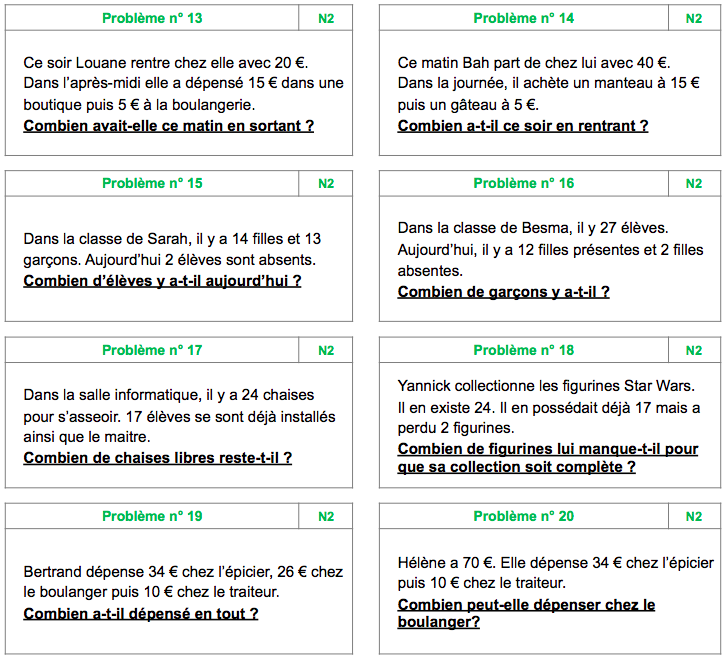 